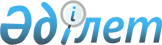 О внесении изменений в решение Аягозского районного маслихата от 06 августа 2014 года № 28/196-V "Об утверждении Правил проведения раздельных сходов местного сообщества и определения количества представителей жителей села, улицы, многоквартирного жилого дома для участия в сходах местного сообщества Аягозского района"
					
			Утративший силу
			
			
		
					Решение Аягозского районного маслихата области Абай от 3 мая 2023 года № 2/20-VIII. Отменен решением Аягозского районного маслихата области Абай от 16 августа 2023 года № 5/87-VIII
      Сноска. Отменен решением Аягозского районного маслихата области Абай от 16.08.2023 № 5/87-VIII (вводится в действие по истечении десяти календарных дней после дня его первого официального опубликования).
      Аягозский районный маслихат РЕШИЛ:
      1. Внести в решение Аягозского районного маслихата от 06 августа 2014 года № 28/196-V "Об утверждении Правил проведения раздельных сходов местного сообщества и определения количества представителей жителей села, улицы, многоквартирного жилого дома для участия в сходах местного сообщества Аягозского района" (зарегистрировано в Реестре государственной регистрации нормативных правовых актов под №3478) следующие изменения:
      заголовок к указанному решению изложить в новой редакции:
      "Об утверждении Правил проведения раздельных сходов местного сообщества на территории Аягозского района.";
      заголовок приложения изложить в новой редакции:
      "Об утверждении Правил проведения раздельных сходов местного сообщества на территории Аягозского района.";
      приложения к указанному решению изложить в новой редакции согласно приложению к настоящему решению.
      2. Настоящее решение вводится в действие по истечении десяти календарных дней после дня его первого официального опубликования. "Об утверждении Правил проведения раздельных сходов местного сообщества и определения количества представителей жителей села, улицы, многоквартирного жилого дома для участия в сходах местного сообщества Аягозского района"  Глава 1. Общие положения
      1. Настоящие Правила проведения раздельных сходов местного сообщества на территории Аягозского района разработаны в соответствии с пунктом 6 статьи 39-3 Закона Республики Казахстан "О местном государственном управлении и самоуправлении в Республике Казахстан", постановлением Правительства Республики Казахстан 18 октября 2013 года №1106 "Об утверждении Типовых правил проведения раздельных сходов местного сообщества" и устанавливают порядок проведения раздельных сходов местного сообщества жителей села, поселка, сельского округа, микрорайона, улицы, многоквартирного жилого дома.
      2. В настоящих правилах используются следующие основные понятия:
      1) местное сообщество – совокупность жителей (членов местного сообщества), проживающих на территории соответствующей административно-территориальной единицы, в границах которой осуществляется местное самоуправление, формируются и функционируют его органы;
      2) раздельный сход местного сообщества – непосредственное участие жителей (членов местного сообщества) села, микрорайона, улицы, многоквартирного жилого дома в избрании представителей для участия в сходе местного сообщества.  Глава 2. Порядок проведения раздельных сходов местного сообщества
      3. Для проведения раздельного схода местного сообщества территория города районного значения, поселкового округа, сельского округа подразделяется на участки (села, улицы, многоквартирные жилые дома).
      4. На раздельных сходах местного сообщества избираются представители для участия в сходе местного сообщества в количестве не более трех человек.
      5. Раздельный сход местного сообщества созывается и организуется акимом города районного значения, поселкового округа, сельского округа.
      6. О времени, месте созыва раздельных сходов местного сообщества и обсуждаемых вопросах население местного сообщества оповещается акимом города районного значения, поселкового округа, сельского округа, не позднее чем за десять календарных дней до дня его проведения через средства массовой информации или размещением на сайте акимата Аягозского района.
      7. Проведение раздельного схода местного сообщества в пределах села, улицы, многоквартирного жилого дома организуется акимом города районного значения, поселкового округа, сельского округа.
      При наличии в пределах улицы, многоквартирных домов раздельные сходы многоквартирного дома не проводятся.
      8. Перед открытием раздельного схода местного сообщества проводится регистрация присутствующих жителей соответствующего села, улицы, многоквартирного жилого дома, имеющих право в нем участвовать.
      Раздельный сход местного сообщества считается состоявшимся при участии не менее десяти процентов жителей (членов местного сообщества), проживающих в данном селе, улице, многоквартирном доме и имеющих право в нем участвовать.
      9. Раздельный сход местного сообщества открывается акимом города районного значения, поселкового округа, сельского округа или уполномоченным им лицом.
      Председателем раздельного схода местного сообщества является аким города районного значения, поселкового округа, сельского округа или уполномоченное им лицо.
      Для оформления протокола раздельного схода местного сообщества открытым голосованием избирается секретарь.
      10. Определить следующие кандидатуры представителей села, улицы, многоквартирного жилого дома для участия в сходе местного сообщества, выдвигаемые участниками раздельного схода местного сообщества:
      по городу Аягоз в количестве 1 человека от улицы, по поселковым и сельским округам в количестве 2 человека от участка.
      11. Голосование проводится открытым способом персонально по каждой кандидатуре. Избранными считаются кандидаты, набравшие наибольшее количество голосов участников раздельного схода местного сообщества.
      12. На раздельном сходе местного сообщества ведется протокол, который подписывается председателем и секретарем и передается в аппарат акима соответствующего города районного значения, поселкового округа, сельского округа в день проведения раздельного схода местного сообщества.
					© 2012. РГП на ПХВ «Институт законодательства и правовой информации Республики Казахстан» Министерства юстиции Республики Казахстан
				
      Председатель Аягозского районного маслихата 

А. Ибрайшин
Приложение к решению
Аягозского районного маслихата
от 3 мая 2023 года
№2/20-VIIІ
Утверждено решением
Аягозского районного маслихата
от 6 августа 2014 года
№28/196-V